WCPSS Social Studies Units (Grades 2-5) Suggested Achieve3000 Titles Quarter 3 - Unit 3 - Economics Quarter 4 - Unit 4 - Geography and Environmental Literacy WCPSS Social Studies Units (Grades 2-5) Suggested Achieve3000 Titles Quarter 3 - Unit 3 - Geography, Environmental Literacy and Culture Quarter 4 - Unit 4 - Economics and Financial Literacy WCPSS Social Studies Units (Grades 2-5) Suggested Achieve3000 Titles Quarter 3 - Unit 3 – Economy Quarter 4 - Unit 4 - Culture, Geography and Environmental Literacy WCPSS Social Studies Units (Grades 2-5) Suggested Achieve3000 Titles Quarter 3 - Unit 3 - Government and Westward Expansion Quarter 4 - Unit 4 - Civil War and Reconstruction 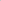 Grade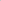 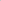 Quarter 1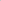 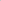 Quarter 2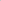 Quarter 3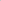 Quarter 4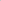 2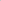 Civics and Governance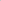 History and Culture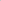 EconomicsGeography and Environmental Literacy2.E.1 Understand basic economic concepts. 2.E.1.1 Give examples of ways in which businesses in the community meet the needs and wants of consumers. 2.E.1.2 Explain the roles and impact producers and consumers have on the economy. 2.E.1.3 Summarize the concept of supply and demand. 2.E.1.4 Explain why people and countries around the world trade for goods and services. 2.E.1.5 Explain how money is used for saving, spending, borrowing and giving. 2.E.1.6 Summarize the role of financial institutions relative to savings. Here, Money Is Everything Coins, bills, and gold were all shown at the World's Fair of Money, the biggest money show in the U.S Dinner Out? Maybe. Experts say that more people are eating out, but customers are still being careful about how they spend their money. Growing Wheat Prices * Businesses and customers are making changes to manage the rising cost of wheat Hurry! Everything's On Sale—Almost* Business is down and jobless numbers up. So stores are offering special deals to draw shoppers. But some products never seem to go on sale. It's All in the Bank The Turtle Mountain State Bank is the first bank on a Native American reservation to be owned by a few Native Americans 2.G.1.1 Interpret maps of the school and community that contain symbols, legends and cardinal directions. 2.G.1.2 Interpret the meaning of symbols and the location of physical and human features on a map (cities, railroads, countries, continents, oceans, etc) 2.G.2.1 Give examples of ways in which people depend on the physical environment and natural resources to meet basic needs. 2.G.2.2 Explain how people positively and negatively affect the environment. Mapping Out the Future Cartographers develop maps of places around the world. Following a Dream Should the Pinhoti Trail become part of the Appalachian Trail? People in Alabama and Georgia think so. Water Worries Some people want to make sure that the world has enough clean water for future use. The Plastic Problem A study says that there is less plastic floating in the ocean. But scientists say there's still too much. Grade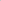 Quarter 1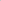 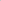 Quarter 2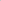 Quarter 3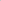 Quarter 4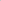 3Civics and Government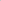 History and Colonial America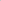 Geography, Environmental Literacy and CultureEconomics and Financial Literacy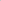 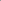 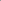 3.C.1 Understand how diverse cultures are visible in local and regional communities. 3.G.1 Understand the earth's patterns by using the 5 themes of geography: location, place, human-environment interaction, movement and regions. Immigrants In Search of Communities Read about the ways that new immigrants get used to their new countries. Same Kids, Different Lives A program in Alaska lets kids from the city and kids from small villages trade places Hey, That's Our River, Too! * Georgia lawmakers want to move their state line. This would give Georgia part of a large region.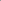 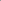 3.E.1 Understand how the location of regions affects activity in a market economy. 3.E.2 Understand entrepreneurship in a market economy. 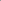 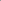 From a Farm Near You A study says that foods grown on nearby farms are becoming more popular with shoppers. Lobster Trouble Maine's struggling lobster business is troubled by falling lobster prices. Small Towns, Big Business Some companies are saving money by locating in small towns instead of big cities. Your Money Money isn’t just for spending. Here are a few earning and saving tips that can last a lifetime. A Little Help Goes a Long Way * The 2006 winner of the Nobel Peace Prize is the head of a bank that gives small loans to change lives Just One Great Idea At age 19, Mark Zuckerberg invented the Facebook Web site. Now, Zuckerberg is one of the most successful people in the world. GradeQuarter 1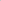 Quarter 2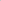 Quarter 3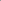 Quarter 4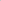 4HistoryGovernmentEconomyCulture, Geography and Environmental Literacy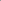 4.G.1 Understand how human, environmental and technological factors affect the growth and development of North Carolina. 4.E.2 Understand the economic factors when making personal choices. 4.E.1 Understand how a market economy impacts life in North Carolina. The Clothing Trade Many shoppers are deciding the trade goods rather than buy them. Teens Saving, Not Spending With rising costs and fewer jobs, teens are looking for ways to save money. Saving Money: Easy as Riding a Bike * Bike shops around the country are seeing more business as people choose bikes over cars. Making a Better Life Many northern US cities are doing well. Why? More Latinos are opening businesses and buying homes. 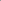 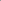 4.G.1 Understand how human, environmental, and technological factors affect the growth and development of North Carolina. 4.C.1 Understand the impact of various cultural groups in North Carolina Found! Huge Gem in North Carolina A man digging for treasure in North Carolina found just that On the Go Trains, cars, and planes have changed the world. A Cowboy Rides Across America A cowboy and his horse cross the country. They are looking for stories of real people. 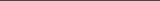 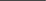 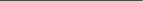 GradeQuarter 1Quarter 2Quarter 3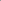 Quarter 4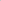 5Economy, Explorers and Native AmericansColonization and RevolutionGovernment and Immigration/MigrationCivil War and Reconstruction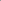 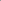 5.H.1 Analyze the chronology of key events in the United States. 5.G.1 Understand how human activity has and continues to shape the United States. 5.C&G.1 Understand the development, structure and function of government in the United States. 5.C&G.2 Analyze life in a democratic republic through rights and responsibilities of citizens. 5.C.1 Understand how increased diversity resulted from migration, settlement patterns and economic development in the United States. The Branches of Government What is the U.S. Constitution? It tells what laws run the country. It also sets up three groups to run the country. The groups check up on one another. That way, no group has too much power. The "Other" Elections Where are U.S. laws made? Congress! Birth of Nation, Constitution: The Bill of Rights Here's a look at why the U.S. has the Bill of Rights. Honoring Early American Leaders One group is remembering some important Americans from 1776. A Piece of History The nephew of a 19th-century Nez Perce chief is calling for the return of a medal. The medal is thought to have been presented by Lewis and Clark. Westward Growth: The Rush for Riches In 1848, many people went west with dreams of becoming rich. The Story of the States* How did we end up with 50 states, anyway? Give Us Back Our Land!! Who gets to use the land? Westward Expansion: New States, New Troubles In 1820, Henry Clay helped end a problem about slavery. 5.H.1 Analyze the chronology of key events in the United States. 5.H.1.3 Analyze the impact of major conflicts, battles, and wars on the development of our nation through Reconstruction. 5.H.2 Understand the role of prominent figures in shaping the United States. 5.H.2.3 Compare the changing roles of women and minorities on American society from Pre-Colonial through Reconstruction. 5.G.1 Understand how human activity has and continues to shape the United States. 5.G.1.3 Exemplify how technological advances have allowed people to overcome geographic limitations. 5.G.1.4 Exemplify migration within or immigration to the United States in order to identify push and pull factors. 5.C&G.2 Analyze life in a democratic republic through rights and responsibilities of citizens. 5.C&G.2.1 Understand the values and principles of a democracy 5.C.1 Understand how increased diversity resulted from migration, settlement patterns and economic development in the United States. 5.C.1.4 Understand how cultural narratives reflect the lifestyles, beliefs, and struggles of diverse ethnic groups. 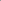 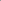 Three People Who Changed the World Harriet Tubman, Frederick Douglass, and Martin Luther King dedicated their lives to winning rights for African Americans. The First Shots Are Fired* This Bonus Lesson is about the Battle of Fort Sumter at the beginning of the Civil War. An article, a telegram, and a proclamation written by President Lincoln will help you better understand this time in history. Civil War: The Story of Mammoth Cave African Americans were important to the history of the world's longest cave system. Civil War: Lincoln Wore That The National Museum of American History is showing more than 60 objects from the life of President Abraham Lincoln. Civil War: Freedom for All February 1 is National Freedom Day, which celebrates freedom for all Americans. A Shot Rang Out In April 1865, Abraham Lincoln was shot and killed. The event changed the course of the nation. Civil War and Reconstruction: Thurmond Leads the Way in Georgia Mike Thurmond has worked to help poor families. Civil War and Reconstruction: A War Hero Remembered Some historians say that a man named William Tillman was the first African-American hero of the Civil War. Civil War and Reconstruction: Lincoln Was Here A cottage where President Abraham Lincoln spent summers with his family is now open to visitors. 